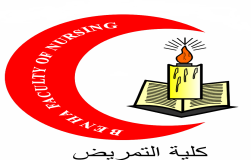 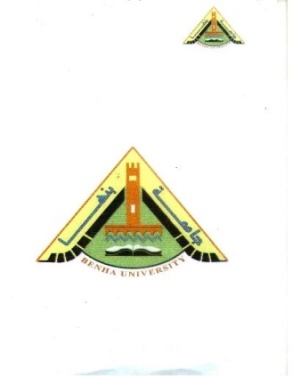 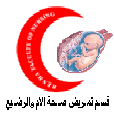 ASSESSMENT OF NURSE'S KNOWLEDGE, AND PERCEPTION REGARDING EMERGENCY CONTRACEPTION Under supervision ofDr .Galal Ahmed El-kholyProfessor of obstetrics and gynecologyFaculty of MedicineBenha UniversityDr.soadAbd-Elsalam RamadanAssist prof of obstetrics and gynecological nursing Faculty of NursingBenha UniversityDr. Somaya Ouda Abd ElmoniemLecturer of Obstetrics and Gynecological NursingFaculty of NursingBenha UniversityPrepared ByMai Mahmoud Hassan Mahmoud (B.SC. in Nursing 2010)Clinical Instructor of Obstetrics and Gynecological Nursing)Faculty of Nursing  Benha UniversityASSESSMENT OF NURSE'S KNOWLEDGE, AND PERCEPTION REGARDING EMERGENCY CONTRACEPTION Abstract : BACKGROUND: Use of emergency contraceptive methods,  provides a second chance to prevent unintended pregnancy and reduce maternal morbidity and mortality. AIM: The aim of the study was to assess nurses' knowledge and perception regarding emergency contraception. SETTING: The study was conducted at obstetrics and gynecology departments at both benha university hospital and benha educational hospital. DESIGN: A descriptive study design was utilized. SAMPLING: A convenient sample included 105 nurses. TOOLS: The tools of data collection were: structured self-administered questionnaire and modified likert scale.  RESULTS: The present study revealed that 78.5% of studied nurses  had poor knowledge regarding ECPs, 73.1% had poor knowledge regarding emergency contraceptive IUD, moreover, 59.1% had poor knowledge regarding efficiency of emergency contraception, 72% of them did not receive any training courses in the last two years, and 100%  didn’t use EC. CONCLUSION: More than half of the studied nurses had poor knowledge regarding emergency contraceptive methods, nearly two-fifth of the studied nurses had negative attitude regarding emergency contraceptive methods. RECOMMENDATIONS: Implementation of training programs regarding emergency contraception and in-service training are recommended to improve nurses knowledge and perception regarding EC. Key words: Emergency contraception, Nurses knowledge and perception, Unintended pregnancyIntroduction:      Globally, unsafe termination of pregnancy (TOP) remains a major public health problem and World Health Organization (WHO) reports that 21.6 million unsafe abortions occurred in 2008. Annually, an estimated 8.5 million women suffer from complications of unsafe TOP, resulting in 47,000 maternal deaths (1) Contraceptive choice and access to family planning are key to achieving the Millennium Development Goals of reduced child mortality and improved maternal health, and can contribute to reduced poverty (2). Contraception can occur at a number of points in the basic reproductive biological process and through a number of contraceptive product options (3)       Emergency contraception provides women with a last chance to prevent unintended pregnancy after sex (4). Emergency contraception, or post-coital contraception, refers to any device or drug that is used as an emergency procedure to prevent pregnancy after unprotected sexual intercourse and before the potential time of implantation (5).      It is intended for emergency use following unprotected intercourse, contraceptive failure or misuse (such as forgotten pills or torn condoms), rape or coerced sex. EC is effective only in the first few days following intercourse before the ovum is released from the ovary and before the sperm fertilizes the ovum. Emergency contraceptive pills cannot interrupt an established pregnancy or harm a developing embryo (6).     There are two main types of EC methods; emergency contraceptive pills (or called morning-after pill) and Intra Uterine Devices (IUD) that are sometimes used for the purpose of EC. Emergency contraceptive pills are available as combined estrogen and progestin pills or progestin-only (levonorgestrel) pills, or antiprogestin (ulipristal acetate or mifepristone) pills (7). EC is found to be effective if used as soon as possible after unprotected sexual intercourse, especially within 72 hours of unprotected sexual intercourse (8)    There are several mechanisms on how emergency contraception prevents pregnancy. These mechanisms include interference with sperm function, inhibition of ovulation, altered tubal function, and altered endometrial receptivity. Emergency contraception does not have any post-fertilization effect and does not act as an abortifacient (9).      Nurses play an important role in counseling and should have regular in-service training on EC. They should be encouraged to include EC issues during family planning counseling in postnatal care, Their Supportive attitudes will help set the stage for follow-up counseling about emergency contraceptive use and prevention of STIs (5) They should routinely and more frequently recognize and inform women about the risk of an unintended pregnancy and EC options to avoid this and women should be provided the correct information about the mechanism of action of various EC options. Lack of knowledge on the mechanisms of action obstructs wide spread access and use globally (10).SUBJECTS AND METHODSResearch design:A descriptive design has been adopted to fulfill the aim of the present study.I- Technical Design:   Technical design includes the research setting, sampling method and technique as well as tools of data collection.Research Setting:         The study was conducted at obstetrics and gynecology department in both benha university hospital and benha educational hospital. B) Sampling:Sample type: convenient sample (All available nurses) from the above mentioned settings. Size and technique: nurses were recruited and included:All available nurses working at obstetrics and gynecology department in benha university hospital (84 nurses). All available nurses working at obstetrics and gynecology department in benha educational hospital (21 nurses). C) Tools of Data collection:   The following tools were designed and used after reviewing related literature and under supervision of the supervisors of the study.I. A structured interview questionnaire; included the following parts:PART (1): General characteristics such as (Personal characteristics, Family history, Obstetric history, Family planning history.) PART (2):     Assessing knowledge of nurses working at obstetrics and gynecology department in both benha university hospital and benha educational hospital regarding emergency contraceptive methods through items written in simple arabic language in the form of multiple choice questions and open-ended questions for assessing the nurses' knowledge regarding the following:General Knowledge of emergency contraception.Knowledge regarding emergency contraceptive pills and IUDs.Knowledge regarding emergency contraceptive side effects and their management.Knowledge regarding efficacy of emergency contraceptive methods.   Knowledge's scoring system:-All knowledge variables were weighted according to items included in each question, The answers of the questions were classified into 3 categories. The answers would have score (2) for complete knowledge if more than 60% of given answer was selected. And would have score (1) for incomplete knowledge if less than 60% of given answer was selected. And the answer would have score (0) if it was (I don’t know).The score of total knowledge was classified as the following:          - Good:       (≥ 75% complete answers).          - Average:   (60 - < 75% complete answers).          - Poor:         (< 60% complete answers).II. Modified likert scale (Appendix II):-       It was adopted from Alkhazrajy & Hadi, (2014), Thapa,(2013) and modified by the researcher and under the guidance of the supervisors of the study to have broader study about nurses' attitude. The scale was implemented by the researcher to assess attitude of the studied nurses as regarding to emergency contraceptive methods. The scale consisted of 21 statements from three-point (likert scale type) about several issues constructed to measure attitude of studied nurses regarding emergency contraceptive methods Attitude scoring system:     To obtain the outcome of attitude scale, each statement scored as following: (2) if the response was "disagree", (1) if it was "uncertain", and (Zero) if it was "agree". The total score is expressed as a percentage.Total score of perception was considered as the following:          - positive attitude :               ≥75%          -Uncertain attitude:        60%  <  75%          -Negative attitude :                  < 60%  Ethical Considerations:An official permission from the selected hospitals was obtained for the fulfillment of the study.The aim of the study was explained to all nurses before applying the tools to gain their confidence and trust.The researcher took oral consent from nurses to participate in the study and confidentiality was assured.The data was collected and treated confidentially.All nurses have the freedom to withdraw from participation in the study at any time.  II- Operational Design:  Preparatory Phase:       A review of current and past national and international relevant literature related to emergency contraception  measures, is carried out by using local and international books, journals, periodicals and computer search was done to develop the study tools and contents.- Developing and translating tools into Arabic language.Pilot Study:A pilot study is conducted to test the clarity and applicability of study tools and the time needed to fill in the questionnaire.10% of the total sample (10) nurses were chosen.Accordingly, the necessary modifications were done in the form of adding and omitting some questions. The sample of the pilot study was excluded from the study.   (3) Field work:          The study was implemented for six months, from the beginning of March 2015 to the end of August 2015. Implementation of study was carried out in obstetrics and gynecology department in both benha university hospital and benha educational hospitalThe researcher began her study by visiting benha university hospital two days per week, from 9 a.m. to 2 p.m.  Sometimes the time was determined according to the participating nurses' suitable time.The researcher introduced herself and explained the purpose of the study to the nurses.In the first day, the questionnaire and attitude sheet were given to nurses at work to assess their knowledge and attitude.The time needed to complete the questionnaire and attitude sheet ranged from 15-25 minutes.All these steps were repeated until all nurses in the obstetrics and gynecology department in benha university hospital included in the study.The data was collected from benha educational hospital using the same technique.III- Administrative Design:           	 An official letter signed from the dean of Benha Faculty of Nursing contains the title and objectives of the study was directed to nursing to the director of both benha university hospital and benha educational hospital to obtain their official agreement to conduct the study.IV- Statistical Design and Data Manipulation:         Data was verified prior to computerized entry. The Statistical Package for Social Sciences (SPSS version 20.0) was used for that purpose, followed by data tabulation and analysis. Descriptive statistics were applied (e.g., mean, standard deviation, frequency and percentages). Test of significance, Pearson correlation coefficients were used. A significant level value was considered when p ≤ 0.05. And A highly significant level value was considered when  p < 0.01.Study Limitations:Two  nurses refused to participate in the study .Many nurses were busy most of the time with daily work during data collection. Some nurses were absent extra days which made time of conducting study longer.RESULTS:Table (1): Frequency distribution of the studied nurses regarding their personnel characteristics (n = 93). Table (1) Shows personnel characteristics of the studied nurses, The mean age was 37.73 ± 9.10 years. The majority of them (97.8 %) were married; The majority (89.2%) had Secondary nursing education, The mean years of experience was 19.07±8.14 years, More than three quarters of nurses (77.4% ) were working in benha university hospital and ( 72% ) of nurses hadn’t taken any special scientific sessions through the last two yearsTable (2): Frequency distribution of studied nurses regarding general knowledge about emergency contraception (n=93). Table(2): shows that more than three fifths of studied nurses (61.3%)  demonstrated incomplete knowledge about mean of EC, While only (22.6%) demonstrated complete knowledge; More than two fifths knew types of EC, About half of them (48.4%) knew the maximum time use of EC, About one third of them (31.2%) didn’t know indications for using emergency contraception methods.  Table (3):Frequency distribution of the studied nurses regarding their  knowledge about emergency contraceptive pills (n= 93).         Table(3): Shows that about three fifths of nurses(59.1%) demonstrated complete knowledge about space time between doses of ECPs in hours, While more than two thirds of them (67.7) didn’t know Side effects of ECPs, In addition, more than half of them (55.8%) didn’t know the efficiency of EC, and (61.3%) had incomplete knowledge about contraindications of emergency contraceptive pillsTable (4): Frequency distribution of the studied nurses regarding their  knowledge about emergency intra uterine device (IUD)   (n=93).        Table (4): Shows that about three quarters of studied nurses (75%) knew the efficiency of emergency contraception IUD exactly, While about two thirds had incomplete knowledge about contraindications and side effects of emergency contraception IUD, in addition (31.2%) of them didn’t know the maximum time to start using the IUD emergency. Table (5): Frequency distribution of the studied nurses regarding their knowledge about  nursing care women for side effects of emergency contraception (n=93) .      Table (5): shows that more than half of them (57%) knew incomplete care during nausea, While (8.6%) didn’t know care during vomiting or bleeding.Table (6): Frequency distribution of the studied nurses regarding their  knowledge about  efficiency of emergency contraception (n=93).       Table (6): Shows that more than three quarters of studied nurses (76.3%) added that EC couldn’t be effective if used as a neutral family planning method, More than two thirds (68.8%) didn’t know disadvantage of EC in addition (63.4%) didn’t know all sites for getting EC, Moreover about two fifth of nurses (37.6%) didn’t know safety of EC.Figure (1): Percentage distribution of studied nurse regarding the total knowledge score about emergency contraception (n=93).Table (7): Frequency distribution of the studied nurses total  knowledge score in relation to their personnel characteristics (n=93) .Table (7) Shows no statistically significant relation between total knowledge score regarding EC and personnel characteristics of the studied nurses (Age, Marital status, Educational level, years of experience and Working setting).   Table (8): Frequency distribution of studied nurses regarding their  attitude about  emergency contraceptive methods (n=93).         Table (8): Shows that, About three quarters of studied nurses (73.1%) disagreed that “EC lead to infertility in women, Also, (72%) disagreed that EC causes ectopic pregnancy or abortion; (71%) of nurses disagreed that “they aren’t on the degree of efficiency to teach the ladies the best use of EC”; Two thirds of nurses (66.7%) disagreed that “the use of EC creates a lack of trust between spouses”; About two thirds of nurses (63.4%) disagreed that” Getting emergency contraception without a prescription minimize the use of normal contraceptive” or that “EC against morality and religion” ;While (38.7%) of them agreed that” Every woman who wishes to use emergency contraceptive pills do pelvic examination before receiving these pills”Figure (2): Percentage distribution of the studied nurses regarding the total attitude score about emergency contraception (n=93).Table (9): Frequency distribution of studied nurses total  attitude  score in relation to their personnel characteristics (n=93) .*Significant change                        ** Highly Significant change      Table (9): Shows a significant relation between years of experiences, educational qualification and total attitude score (P<0.05), and no statistically significant relation between total attitude score regarding EC and personal characteristics of the studied nurses (Age, Marital status, and Working setting) (P>0.05); Also there is highly significant relation between total attitude score regarding EC and training courses (P<0.001).Table (10): Correlation between studied nurses total knowledge and attitude score (n=93) .        Table (10): Shows a positive statistical correlation between total knowledge and attitude scores regarding Emergency Contraception .DISCUSSION:As regards personal characteristics, the results of the current study revealed that, less than half of studied nurses were less than 30 years with a mean age of 37.73 ± 9.10,  This result is nearly similar to Mohammed et al., (2015) (12) who found that three fifth of studied nurses were between 20-35 years, Also Rahaman et al., (2010) (13)found that thirty six percent of participants were between the age of 21 and 30 years.        	On the other hand Charandabi et al., (2012) (14)found that more than half of nurses were in the age group of 30 to 39 years. Findings of the present study disagree with Yam et al., (2007)  (15)who showed that about three-quarters of nurses were 50 or older. Results of the current study can negatively impact on the nursing information due to the young age of nurses Unlike other researches where older aged nurses had increasing experience.     	Concerning marital status, the results of the present study revealed that majority of studied nurses were married. This result was in agreement with Mohammed et al., 2015 (16)& Charandabi et al., (2012) (14) who reported that most of studied nurses were married. This result is in the same line with Hassan, (2009) (16)who reported that more than half of the nurses were married. According to this results it was supposed to care about knowing everything about emergency contraception for themselves first and then to teach women about it.      	Regarding educational level, this study found that three quarters of studied nurses had Secondary nursing education. This result was in agreement with Mohammed et al., (2015) (12) who found that the majority of their study sample had technical diploma, Also Hassan, (2009)  (16) reported that most of studied nurses were diploma holder, This results were on line with Thapa et al., (2013)  (11)who reported that about half of nursing personnel were ANM ( Auxiliary Nurse Midwife). This result was in disagreement with Charandabi et al., (2012)  (14)who reported that about two thirds of nurses had bachelor’s degree.         	From my point of view degree of qualification might affect the size of their information because nursing schools are considered less qualified than nursing colleges, and when scientific level increased, the bulk of knowledge must be increased.        	Moreover; the mean years of experience of nurses in the present study were 19.07±8.14 years, Three quarters of them were working in Benha university hospital, This finding was agreed with Charandabi et al., (2012)  (14)who illustrated that  the mean years of experience of the studied nurses was 12.3 ± 6.0, On the other hand this study disagree with Mohammed et al., (2015) (12) who reported that about two thirds of nurses were less than ten years of experience.     	This is in the same line with Hassan, (2009) (16)who showed that the years of experience of most participants was ranged between five to ten years. Also Thapa et al., (2013) (11)reported that the median duration of experience was six years. Increase the number of years of experience play a key role in gaining skills as well as information and good trends.    	According to number of training courses, only one quarter of the studied sample had special scientific workshops through the last two years (Three fifths of them had family planning courses). The most important factors that affected nurses attendance of training courses or workshops were “No available training, Inappropriate time and high costs of training courses”.       	The results of the current study was agree with Alexandria study that was conducted by Hassan, (2009) (16)who studied maternity nurses knowledge about emergency contraception methods at eleven family planning clinics in different health care organization and found that, more than half of the studied nurses didn’t received any training courses about EC. This may be due to the fact that nurses are very busy in their work and were not interested in more knowledge about EC methods.      	This findings disagreed with Thapa et al., (2013) (11)regarding knowledge and attitude regarding emergency contraception among nursing personnel in Nepal, and found that, about half of studied nurses had taken in-service training on emergency contraception, and about two thirds of them had taken in-service training on family planning counseling, and the majority of them mentioned that they had sufficient supply of EC devices in their family planning clinics. Lack of training courses regarding emergency contraception considered the main cause of lacking knowledge about it.     	Regarding family history of studied nurses, the present study found that, the majority of nurses husband’s were employed, and more than half of them had near home working location and present daily in their homes. Also, most of studied nurses had three or more children with the mean number 3.22±0.64, and two thirds of them had the last child in his first or second year of life with the mean age 7.46±4.56 years.       	Regarding their obstetric history, More than half of studied nurses had irregular menstruation, more than two thirds had heavy menstruation, The majority of them were multipara, and about two thirds of them had no abortion, while one third of them had once abortion. Also, More than three fifth of them had used one of family planning methods (specially injection, followed by IUD, then oral contraceptions), more than one third of them used one of family planning methods for three to five years.      	Review of literature revealed wide variation of EC practice among health care providers, In the present study all studied nurses didn’t used EC before, This may be due to deficient knowledge about types of family planning methods, how to obtain or expensive cost of some methods.       	On the other hand, Rahaman et al, (2010) (13)found that about one quarter of nursing staff used one or more methods of EC, and the most commonly used methods were Yuzpe method, followed by IUD and levonorgestrel method. This is on line with Hassan, (2009) (16)who reported that less than one-quarter of the subjects had used (EC) methods. Also, Shaaban et al., (2011)  (17)found that only on third of health care providers in Upper Egypt actually used EC.           	Concerning studied nurses' general knowledge regarding emergency contraception, the present study found that less than one quarter of studied nurses knew complete meaning of emergency contraceptives, This finding disagreed with Mohammed et al., (2015) (12) who found that more than half of nurses knew the correct definition of the emergency contraceptives in Mansoura City.        	Also these result are incongruent with Hassan, (2009)  (16)who revealed that more than one-half of nurses knew the correct definition of emergency contraception, This was the same findings of Abu El Zahab, (2009) (18)       	The finding of the current study is relatively different from Charandabi et al., (2011) (14)who found that almost all of studied subjects were familiar with the emergency contraception. In addition Rahaman et al., (2010) (13)found that about three quarters of studied nurses knew complete definition of EC.      	Also the results of current study disagreed with Sevil et al., (2006) (19)reported that the majority of health workers in Turkey were familiar with the term “emergency contraception”. The low rate in the present study may be due to the young age of studied nurses, lack of training regarding emergency contraception. And also lack of learning with different available methods of family planning methods across the media.      	The present study revealed that two fifths of studied nurses define types of EC as, two types of emergency contraceptive pills and emergency contraceptive intra-uterine device, this result was in consistence with Mohammed et al., (2015) (12) who found that about half of studied nurses in Mansoura city knew correct types of EC.       	This result is incongruent with Zeteroglu et al., (2004) (20)who reported that about three quarters of health care provider knew at least one of the methods of EC. This results was in the same line with Hassan, (2009) (16)who found that a sizeable proportion of the nurses knew the correct answer about types of EC.        	According to WHO, 2012 (6)emergency contraception can be used in a number of situations following sexual intercourse as: when no contraceptive has been used, When there is a contraceptive failure or incorrect use or in cases of sexual assault when the woman was not protected by an effective contraceptive method. The current study revealed that, About half of studied nurses mentioned one or more of the mentioned indication of EC.       	This finding agrees with Rahaman et al., (2010) (13)who reported that the majority of studied subjects demonstrated that EC used after  unprotected coitus followed by failure of barrier methods, and few of them approved it’s use after sexual assault. This findings also matched with Charandabi et al., (2012),  (14)who reported that the majority of providers were aware of the common use of emergency methods, including condom breakage and unprotected sex, but their information on using emergency methods in the case of failure or forgetting the usage of other methods of contraception was poor. Sevil et al., (2006)   (19) in Turkey reported similar results.       	This result is inconsistent with Mohammed et al., (2015) (12) who demonstrated that about half of nurses knew the correct indications to use EC, this results were in the same line with Hassan, (2009) (16)who demonstrated that more than two-fifth of the study subjects knew the correct answer about indication of (EC).           	Mean while, the present study found that about one third of studied nurses demonstrated complete mechanism of action which include: Disrupt ovulation process, Increase the thickness of cervical mucus, or Prevent a fertilized egg from attaching to the endometrium. About half of them demonstrated at least one of these mechanisms. While few nurses didn’t know any of them.        	Khan et al., (2012) (21) reported that almost half of providers believed that ECPs prevent implantation, while more than one tenth (12%) felt ECPs inhibit ovulation and large proportion didn’t know how ECP prevent pregnancy. Also this findings are congruent with Nivedita &Shanthini, (2014) (22)who reported that the majority of studied subjects claimed that ECPs worked by preventing implantation. This finding disagree with Yam et al., (2007) (15)who found that the majority of participants were unaware of method’s mechanism of action.       	The present study revealed that less than one quarter of studied nurses reported that the maximum time for use of ECPs was up to 3 days and for IUD up to 5 days. This result is similar to Hassan, (2009) (16)who reported the same results. On the other hand, Yam et al., (2007) (15)demonstrated that the proportion of providers who knew that the method was effective for up to 3 days was very low (about 1% of nurses).       	Lack of awareness of usage time of emergency contraception could increase the chance of unwanted pregnancy and reduce the efficiency and effectiveness of these methods.      	The present study showed that about half of studied nurses didn’t know all methods of contraception used immediately after EC.  According to American college of obstetricians and gynecologists, women must use a barrier method (condoms, diaphragm, and spermicides) along with regular birth control method or don’t have sexual intercourse. If ulipristal used,  wait to use regular birth control method until 5 days after taking ulipristal. also must use a barrier method until next menstrual period. (23)      	Concerning studied nurses' knowledge about the two types of emergency contraception (ECPs and IUDs), the present study found that more than two fifths of studied nurses knew the efficacy of ECPs, While three quarters of them knew the efficacy of IUD as emergency contraceptive. These results were in congruent with Hassan, (2009) (16)who mentioned that a sizeable proportion of the nurses knew the correct answer about the types of EC. Also the reported findings is supported by Khan et al., (2012) (21) who revealed that the majority of providers believed ECP is effective in preventing pregnancy. This results was in the same line with Charandabi et al., (2012) (14).      	These results were incongruent with Mohammed et al., (2015)  (12) who reported that all studied nurses didn’t know effectiveness of emergency contraception. Also these results were different from Yam et al., (2007) (15)who demonstrate that the majority of participants were unaware of the method’s effectiveness.    	The present study showed that few nurses knew the types of emergency contraceptive pills. And that more than three fifth of them knew doses of ECPs and space time between it in hours. This is similar to study conducted in Nepal by Thapa et al., (2013) (11)who revealed that more than three fifths of nurses had knowledge on dosage and administration. This may be due to lack of correct knowledge of studied nurses about EC.      	Regarding contraindications of emergency contraceptive methods, the studied nurses showed incomplete knowledge about contraindication of EC methods, This is due to poor knowledge about EC where three fifth of them knew one or more of contraindications as: Breast cancer, Previous ectopic pregnancy, Throboembolitic disorders, Pregnancy, Acute migraine, Diabetes.        	Regarding IUD’s contraindications the present study illustrated that studied nurses had incomplete knowledge regarding contraindications of IUD as emergency contraceptive method, more than three fifths of them knew one or more of it’s contraindications as: Genital tract infection, Pregnancy, Previous ectopic pregnancy, Genital tract tumor disorders, Uterine congenital anomalies. This may be due to lack of propaganda about these services.      	This result is similar to Hassan, (2009) (16)who demonstrated that only one quarter of studied nurses knew contraindications of EC pills, and majority of them didn’t know contraindications of IUD as emergency contraceptive method. Other studies conducted by Khan et al., (2012) (21) & Yam et al., (2007) (15)revealed that the majority of participants were unaware of contraindications of ECPs.     	Regarding side effects of emergency contraceptive pills, the present study found that one in ten of studied nurses knew all possible side effects as nausea, vomiting, persistent vomiting, Blurred  vision, Weight gain, Headache and Dysfunctional uterine bleeding. Two thirds of them knew one or more of the above side effects. This may be due to shortage of training courses and mass media don’t cover this area of knowledge.       	This result was relatively similar to Hassan, (2009) (16) in Alexandria who found that one-half of study subjects knew the correct side effects of EC pills. Also Thapa et al., (2013)  (11)& Khan et al., (2012) (21) reported that three fifths of studied subjects knew correct side effects of EC pills. This findings slightly differ from Charandabi et al.,(2012) (14) who demonstrated that the majority of nurses knew the correct side effects of ECPs.      	Nurses play an important role in providing education as well as comprehensive, compassionate and holistic care (Munro et al., 2015) (24), so regarding management of side effects of EC, the present study showed that only one third of studied nurses reported that in case of vomiting immediately after taking pills it should be taken other time. In case of persistent vomiting, it can be taken vaginally. In case of nausea it can be taken with milk or at bedtime. This might be attributed to nurses unawareness and not having any idea about EC, Media or training courses focus only on regular contraception and neglect EC.      	This result is slightly similar to Charandabi et al., (2012) (14)who demonstrated that about two fifths of providers didn’t know about the need to repeat the dose in case of vomiting within two hours after taking ECPs. This result slightly differ from Hassan, (2009) (16)who found that one-half of subjects reported that it should be taken again if the woman vomit. Nearly the other-half reported that she should drink milk and more than one-quarter reported use tablet vaginally. This result was supported by Thapa et al., (2013) (11)who demonstrated that three fifths of nursing personnel had knowledge of how to manage side effects of EC.       	According to Who,(2008) (25)The incidence of pregnancy after an unprotected sex and use of combined ECPs is two percent and in case of using levonorgestrel is one percent. In the current study more than two thirds of studied nurses were aware of the rate of these risks. These results disagree with Charandabi et al., (2012) (14)who reported that few nurses were aware of this issue.      	In relation to safety of emergency contraception, the present study illustrated that three fifths of studied nurses reported that it’s safe for use, This result is supported by Thapa et al., (2013) (11)who reported that more than three quarters of nurses mentioned that ECPs is safe for its use. On the other hand, Hassan, (2009) (16)mentioned that more than three fifths of nurses reported that EC are harmful.      	The present study showed that three quarters of studied nurses mentioned that EC can’t be effective if used as a neutral family planning method, and few nurses knew all the disadvantage of EC. More than half of them didn’t know all places for getting emergency contraception. This may be due to that these services are still limited in Egypt, in addition to inadequate propaganda about it.      	The current study showed that, overall level of knowledge regarding emergency contraceptive methods was poor among studied nurses,  where more than three fifths of studied nurses had poor Knowledge regarding emergency contraception, While few nurses (less than one tenth) had good knowledge about it. This result may be due to the issue of using contraceptive methods after sexual intercourse in our culture is deficient and not completely accepted.     	This result is in agreement with Mohammed et al., (2015) (12) who mentioned that high percentage of maternity nurses had poor knowledge about ECs. This also agreed with Elgazzar, (2014)  (26)who revealed that most of the nurses had poor knowledge about ECs, such as (indications, contraindications, side effects…..ect),      	This result is in the same line with Reed et al.,  (2012) (27)who reported that overall knowledge regarding EC was poor among all nurses. This result is also supported by Shaaban et al.,(2011) (17), Charandabi et al., (2012) (14)& Creanga et al., (2011) (28)who concluded that there was inadequate knowledge among nurses about EC and the need to improve it.      	This result is consistent with Hassan, (2009) (16)& Sevil et al., (2006) (19)who reported deficient knowledge of their subjects. Also Zeteroglu et al., (2004) (20)reported knowledge deficit among health care providers.      	The foregoing findings of lack of accurate and detailed information about EC could be explained by the fact that almost all studied nurses in the present study hadn’t attended any training courses related to emergency contraception, This may implicate the use of EC among women who need to use it because of misinformation from stuff nurses.      	This finding disagrees with Thapa et al., (2013) (11)who reported that the majority of nursing personnel had knowledge on emergency contraception as a whole. As well as Nivedita & Shanthini, (2014) (22)who mentioned that knowledge regarding EC was marginally good.      	Concerning the relation between total knowledge scores of emergency contraception and personal characteristics of the studied nurses, it was evident that, there was no statistically significant relation between total knowledge score regarding EC and personnel characteristics of the studied nurses (Age, Marital status, Educational level, years of experience and Working setting). (P> 0.05).       	This result was in the same line with Thapa et al., (2013) (11)who reported no statistically significant difference of knowledge regarding EC and personnel characteristics especially (educational qualifications, in-service training, and duration of experience). Also Nivedita & Shanthini, (2014) (22)demonstrated no significant association between marital status and knowledge. The results of the current study suggest urgent focus on educational counseling programs to ensure safe motherhood.        	Concerning the studied nurses attitude of emergency contraceptive methods, the present study revealed that more than two fifths of studied nurses had negative attitude since they agree on the statements of  “Usage of EC after unprotected sexual intercourse is unhelpful”, “Usage of EC is a good idea for all females”, “Usage of oral emergency contraception reduces the consistent use of condoms”, “ECPs provide protection against HIV (AIDS) and other sexually transmitted diseases”, “Every women who wish to use ECPs should do pelvic examination before receiving these pills” ,“All EC available without medical prescription or consult of a pharmacist”. This negative attitude is related to absence of refreshing programmes concerning emergency contraceptive methods, mechanism of action, and misconceptions related to their use.      	This results agrees with Charandabi et al., (2012)  (14)who showed negative nurses attitude toward some aspects of EC methods, despite the positive attitude in other areas as they disagree on the statements of “Using ECPs can cause abortion”, “Using ECPs may reduce the correct and consistent usage of other methods of contraception”, “Using ECPs increase the rate of sexually transmitted diseases such as HIV (due to reducing the use of the condoms)”, and agreed that “ECPs should be easily available without prescription”.         	On the other hand, Nivedita & Shanthini, (2014) (22)concluded that more than half of studied nurses had a positive attitude towards EC specially to the variables: “Ec is a safe for its users”, “Willing to use EC”, Will recommend EC to others”, Using EC is better than abortion”.       	This result is supported by Thapa et al., (2013) (11)who mentioned that the majority of studied nurses had positive attitude towards EC where they agreed that: “The ECPs is safe for its uses”, “Providing ECP would not discourage the use of other contraceptive methods”, “They would use ECP if they had unprotected sex during the unsafe period”, “They would recommend ECPs to friends”. This finding is matched with Rahaman et al., (2010) (13)who reported that studied nurses mentioned that “ They will encourage their friends and relatives to use EC” also they felt that “ EC are beneficial”.       	Concerning the relation between total attitude scores regarding emergency contraception and personal characteristics of the studied nurses, it was evident that, there was a significant relation between years of experiences, educational qualification and total attitude score (P<0.05). This may be explained that the level of attitude increased as years of experiences increased and level of education become higher.       	However there was no statistically significant relation between total attitude score regarding EC and personal characteristics of the studied nurses (Age, Marital status, and Working setting); Also there was high significant relation between total attitude score regarding EC and training courses.        	This finding is inconsistent with Nivedita & Shanthini, (2014) (22)who indicated a significant association between the duration of experience and attitude score of staff nurse, while there was no significant association between marital status and attitude score.     	The results of the current study revealed a positive statistical correlation between total knowledge and attitude scores regarding emergency contraception. This result was similar to Thapa et al., (2013) (11)who reported a positive statistical correlation between total knowledge and attitude scores regarding emergency contraception. According to this result, the current study found that nurses should be educated by correct knowledge to develop positive attitude.      	It is evident that for efficient practice of EC, the correct knowledge along with the positive attitude is very much essential(Kishore et al., 2010) (29). The above-mentioned findings answered the study questions and based on the results of the present study there is a need to improve nurses' knowledge and attitude regarding the emergency contraceptive methods, This would be achieved through organized training courses regarding emergency contraceptive methods for nurses and health care providers.        	Government and ministry of health are responsible for increasing awareness regarding EC through awareness programs in the media and through implementation of effective educational programs about EC, This will reflected on reducing unintended pregnancy or abortions, therefore saving lives of mothers and their babies.CONCLUSION      Results of the present study concluded that; more than half of the studied nurses had poor  knowledge regarding emergency contraception, nearly two-fifth had negative attitude regarding emergency contraception. Also, there was no statistical significant relation between total knowledge score regarding EC and personnel characteristics of the studied nurses . Moreover the present study showed statistical significant relation between years of experiences, educational qualification and total attitude score (P<0.05); Also there is high significant relation between total attitude score regarding EC and training courses (P<0.001). The above-mentioned findings have mainly answered the study questions. RECOMMENDATIONS:          In the light of the current study findings, the following recommendations are suggested:Educational programs regarding emergency contraception are recommended for all  nurses working at obstetric and gynecological units.Workplace training regarding emergency contraception should be available for all nurses to improve their knowledge and perception.Further study need to be performed:It is important to conduct an extensive study on large sample size and in different settings as: family health centers and other maternity care settings in relation to evaluate knowledge and perception regarding emergency contraception.Developing of a national programs and workshops regarding (EC) in Egypt for all obstetric nurses.Further studies are needed to investigate the barriers that prevent obstetric nurses attending training program REFERENCES:(1) Ziraba A.K.,  Izugbara C.,  Levandowski B.A.,  Gebreselassie H.,  Mutua M., Mohamed S.F.,  Egesa C., and Kimani-Murage E.W., (2015): Unsafe abortion in Kenya: a cross-sectional study of abortion complication severity and associated factors, BMC Pregnancy & Childbirth., 15(1), P:2 Available at: http://www.biomedcentral.com/content/pdf/s12884-015-0459-6.pdf(2) Lundgren R., Sinai1 I., Jha P., Mukabatsinda M., Sacieta L., and León F.R., (2012): Assessing the effect of introducing a new method into family planning programs in India, Peru, and Rwanda, Reproductive Health, 9(17), P: 2 Available at: http://www.biomedcentral.com/content/pdf/1742-4755-9-17.pdf (3) Colquitt C.W, and, Martin T.S, (2015): Contraceptive Methods A Review of Non-barrier and Barrier Products, Journal of pharmacy practice, 1(1), Abstract. Available at: http://jpp.sagepub.com/content/early/2015/05/29/0897190015585751.abstract(4) Trussell J, Raymond E.G, and Cleland K, (2014): Emergency contraception: A Last Chance to Prevent Unintended Pregnancy, Contemporary Readings in Law and Social Justice, 6(2), P:7. Available at: http://heinonline.org/HOL/LandingPage?handle=hein.journals/conreadlsj6&div=100&id=&page= (5) Alkhazrajy L.A, and Hadi A.H, (2014): knowledge, attitudes & practice about emergency contraception among sample of women attending primary health care centers in baghdad, European Journal of Biology and Medical Science Research, 2(2), P: 2-3 Available at: http://www.eajournals.org/wp-content/uploads/Knowledge-Attitudes-Practice-about-Emergency-Contraception-among-Sample-of-women-Attending-Primary-Health-Care-Centers-in-Baghdad.pdf(6) World Health Organization.,(2012): Fact sheet N°244 Available at: http://www.who.int/mediacentre/factsheets/fs244/en/(7) Sweileh W.M., Zyoud S.H., Al-Jabi S.W. and Sawalha A.F.,(2015): Worldwide research productivity in emergency contraception: a bibliometric analysis, Fertility Research and Practice, 1(6), P: 1 Available at: http://download.springer.com/static/pdf/467/art%253A10.1186%252F2054-7099-1-6.pdf?originUrl=http%3A%2F%2Ffertilityresearchandpractice.biomedcentral.com%2Farticle%2F10.1186%2F2054-7099-1-6&token2=exp=1451127172~acl=%2Fstatic%2Fpdf%2F467%2Fart%25253A10.1186%25252F2054-7099-1-6.pdf*~hmac=0ae801c3fe7bad2280f41a23440d714476b97af2ad31f0a396c49df3cc264581(8) Ahmed F.A., Moussa K.M., Petterson K.O.  and Asamoah B.O.,(2012): Assessing knowledge, attitude, and practice of emergency contraception: a cross- sectional study among Ethiopian undergraduate female students, BioMed Central Ltd,12(110). Available at:   http://www.biomedcentral.com/1471-2458/12/110 (9) Gunardi E.R., and Fernando D.,(2013): Emergency contraception – a neglected option for birth control, Medical Journal of Indonesia, 22(4), P:248 Available at: http://mji.ui.ac.id/journal/index.php/mji/article/view/609/593(10) Berger C., Norlin E. and Lalitkumar P., (2015): Emergency Contraception – An Overview, Journal of Reproductive Medicine and Endocrinology, 12 (4), P: 260-267. Avasilable at: http://www.kup.at/journals/summary/13104.html (11) Thapa et al., (2013): Knowledge And Attitude Regarding Emergency Contraception Among Nursing Personnel, Journal of Chitwan Medical College 2013, 3(3): 46-50 Available at: http://www.nepjol.info/index.php/JCMC/article/view/8466/6872(12) Mohammed H.S., Ibraheem S.Sh., and El Gazzar R.A., (2015): Maternity Nurses, Knowledge and Practice about Emergency Contraceptive Methods at Maternal and Child Health Centers (MCH) in Mansoura City, medical journal of cairo university, 83(1), P: 27-33 Available at: http://medicaljournalofcairouniversity.net/home2/images/pdf/2015/march/46.pdf (13) Rahaman H, Renjhen P, Kumar A, Pattanshetty S, Sagir A, and Dubey H, (2010): A study on Emergency Contraceptive practice among nursing staff in Sikkim, India- A cross sectional study, Australasian Medical Journal AMJ, 3(10), P:668. (14) Charandabi SM. A., Khalili A.F. and Moeinpoor R., (2012): Emergency Contraception: Providers’ Knowledge and Attitudes and Their Relationship with Users’ Knowledge and Attitudes at Public Health Centers/Posts of Tabriz, Journal of Caring Sciences, 1(1), P: 53-59 Available at: http://www.ncbi.nlm.nih.gov/pmc/articles/PMC4166683/(15) Yam E.A., Gordon-StrachanG., McIntyre G., Fletcher H., Garcia S.G., Becker D. and Ezcurra E., (2007): Jamaican and Barbadian Health Care Providers' Knowledge, Attitudes and Practices Regarding Emergency Contraceptive Pills, International Family Planning Perspectives, 33(4), P:160-167 Available at: https://www.guttmacher.org/pubs/journals/3316007.html (16) Hassan N.A., (2009): Maternity nurse’s Knowledge about Emergency Contraception Methods, Master degree in Obstetrics & Gynecologic nursing, Faculty of nursing, Alexandria university, Egypt, P: 16(17) Shaaban O.M., Fathalla M.F., Shahin A.Y., and Nasr A., (2011): Emergency contraception in the context of marriage in Upper Egypt, International Journal of Gynecology & Obstetrics, 112(3), P:199 Available at: http://www.sciencedirect.com/science/article/pii/S0020729210005424(18) Abu El Zahab N.H., (2009): Maternity Nurses' Knowledge About Emergency Contraceptive Methods, Master degree, Faculty of nursing, Alexandria University.(19) Sevil U., Yanikkerem E. and Hatipoglu S., (2006): A survey of knowledge, attitudes and practices relating to emergency contraception among health workers in Manisa, Turkey, Midwifery journal, PubMed, 22(1), P: 66-77. Available at: http://www.midwiferyjournal.com/article/S0266-6138(05)00050-1/abstract (20) Zeteroğlu S., Sahin G., Sahin H.A. and Bolluk G., (2004): Knowledge and attitudes towards emergency contraception of health-care providers in a region with a high birth rate, Eur J Contracept Reprod Health Care,9(2), P:102-6. Available at: http://www.ncbi.nlm.nih.gov/pubmed/15449822(21) Khan M.E., Varma D.S., Bhatnagar I., Dixit A. AND Brady M., (2012): Attitudes, beliefs and practices of providers and key opinion leaders on emergency contraception in India, New Delhi: Population Council. Available at: http://www.popcouncil.org/uploads/pdfs/2012RH_ECReportIndia.pdf(22) Nivedita K. and Shanthini N.F.,(2014): Knowledge, Attitude And Practice Of Emergency Contraception On Nursing Personnel, Journal of Clinical and Diagnostic Research, 8(9), P: OC20 - OC22. Available at: http://www.ncbi.nlm.nih.gov/pmc/articles/PMC4225941/  (23) American college of obstetricians and gynecologists, (2015): Women's Health Care Physicians, Emergency contraception. Available at: http://www.acog.org/Patients/FAQs/Emergency-Contraception(24) Munro M.L., Dulin A.C., and Kuzma E., (2015): History, Policy and Nursing Practice Implications of the Plan B® Emergency Contraceptive, Nursing for Women's Health, 19(2), P: 142 Available at: http://www.ncbi.nlm.nih.gov/pubmed/25900585(25) World Health Organization Department of Reproductive Health and Research (WHO/RHR), Johns Hopkins Bloomberg School of Public Health/Center for Communication Program (CCP), Info Project Family Planning; a global handbook for providers. Baltimore and Geneva: CCP and WHO; (2008). P:53(26) Elgazzar R.A., (2014): maternity nurses knowledge and practice about emergency contraceptive methods, Faculty of nursing, Port said university(27) Reed J.L., Vaughn L.M. and Pomerantz W.J.,(2012): Attitudes and knowledge regarding emergency contraception among emergency department adolescents and providers, Pediatric Emergency Care, 28(8), Abstract.  Available at: http://journals.lww.com/pec-online/Abstract/2012/08000/Attitudes_and_Knowledge_Regarding_Emergency.12.aspx   (28) Creanga A.A., Schwandt H.M., Danso K.A. and Tsui A.O., (2011): Knowledge about emergency contraception among family-planning providers in urban Ghana, International Journal of Gynecology & Obstetrics, 114(1), P: 64-68. Available at: http://adf.ly/352005/int/5.39.23.194/r.php?r=http%3A%2F%2Fwww.ijgo.org%2Farticle%2FS0020-7292(11)00163-9%2Fabstract (29) Kishore V., Misro M.M., and Nandan D., (2010): Providers' Knowledge, Attitude and Dispensing Practices of E-Pills in Government Dispensaries of South District in Delhi, India, Indian Journal of Community Medicine, 35(1), P: 51. Available at: http://www.ncbi.nlm.nih.gov/pmc/articles/PMC2888367/ VariableNo%Age  (years)<3030-40-50Mean ±SD      37.73 ± 9.1043292146.231.222.6Marital statusMarried Widow 91297.82.2ReligiousMoslem Christian 91297.82.2Educational qualificationSecondary nursing educationTechnical nursing education Bachelor of nursing838289.28.62.2Years of experience< 23-56-9≥10Mean ±SD      19.07 ± 8.142119712.211.89.776.3Working settingBenha university hospitalBenha educational hospital722177.422.6Training coursesNo Yes 672672.028.0VariableDon't knowDon't knowIncompleteIncompleteCompleteCompleteVariableNo%No%No%Meaning of emergency contraception 1516.15761.32122.6Type of emergency contraception methods  2223.73234.43941.9Causes of using emergency contraception 2931.24346.22122.6Mechanism of action of emergency contraception2628.03840.92931.2The maximum time use of emergency contraception.2830.14548.42021.5Methods can be used immediately after the emergency contraception.2425.84346.22628.0VariableDon't knowDon't knowIncompleteIncompleteCompleteCompleteVariableNo%No%No%Efficiency of emergency contraceptive pills .5154.80.04245.2Types of emergency contraception pills.3436.64245.21718.3Contraindication of emergency contraception pills.1516.15761.32122.6Space time  between doses of emergency contraception pills in hours3840.90.05559.1Side effects of emergency contraception pills2021.56367.71010.8VariableDon't knowDon't knowIncompleteIncompleteCompleteCompleteVariableNo%No%No%Efficiency of IUD emergency contraceptive.2729.00.06671.0The maximum time to start for  using the IUD emergency to prevent pregnancy after sexual intercourse2931.20.06468.8Contraindication for using IUD emergency contraception 1920.45862.41617.2Side effects of emergency contraception IUD1819.45963.41617.2VariableDon't knowDon't knowIncompleteIncompleteCompleteCompleteVariableNo%No%No%Care during nausea.1718.35357.02324.7Care during  vomiting 88.65862.42729.0Care during bleeding88.65862.42729.0		VariableDon't knowDon't knowIncompleteIncompleteCompleteComplete		VariableNo%No%No%Safety of emergency contraception 3537.60.05862.4Incidence of pregnancy with emergency contraception 2729.00.06671.0Does emergency contraception to be effective if used as a family planning method?2223.70.07176.3Disadvantage of emergency contraception1111.86468.81819.4Sites for getting emergency contraception1920.45963.41516.1VariablePoorN=57PoorN=57AverageN=30AverageN=30GoodN=6GoodN=6X2P valueVariableNo%No%No%X2P valueAge  (years)<3030-40-5027201047.4%35.1%17.5%1371043.3%23.3%33.3%32150.0%33.3%16.7%3.23>0.05Marital statusMarried Widow 56198.2%1.8%29196.7%3.3%60100.0%.0%.374>0.05Educational qualificationSecondary nursing educationTechnical nursing education Baccular of nursing496286.0%10.5%3.5%282093.3%6.7%.0%600100.0%.0%.0%2.35>0.05Years of experience< 23-56-9≥10156451.8%8.8%10.5%78.9%04323.0%13.3%10.0%76.7%120316.7%33.3%.0%50.0%10.64>0.05Working settingBenha university hospitalBenha educational hospital391868.4%31.6%23776.7%23.3%4266.7%33.3%.706>0.05Training coursesNo Yes 431475.4%24.6%21970.0%30.0%3350.0%50.0%1.83>0.05VariablesAgreeAgreeUncertainUncertainDisagreeDisagreeVariablesNo%No%No%Use of emergency contraception after unprotected sexual intercourse is unhelpful .2021.54245.23133.3Emergency Contraceptive service is not available.1010.84043.04346.2Emergency contraceptive isn’t  approved by the Ministry of Health .1010.83941.94447.3Emergency contraception causes birth defects.1212.93941.94245.2Emergency contraception causes ectopic pregnancy or abortion.1617.21010.86772.0Use of emergency contraception can lead to infertility.1212.91314.06873.1Use of emergency contraception is a good idea for all female.3133.34447.31819.4Frequent use of emergency contraception is healthy. 99.74952.73537.6Use of oral emergency contraception reduces the consistent use of condoms.3032.33234.43133.3Emergency contraception pills provide protection against HIV (AIDS) and other sexually transmitted diseases.2729.03335.53335.5Every woman who wishes to use emergency contraception pills should do pelvic examination before receiving these pills.3638.72830.12931.2Emergency contraceptive pills cannot be provided through doctors, nurses, pharmacists trained properly.1718.33739.83941.9Condoms and other barrier methods cannot be used immediately after use of emergency contraception.1010.84750.53638.7All emergency contraception available without medical prescription or consult of a pharmacist.2223.71617.25559.1Getting emergency contraception without a prescription minimize the use of regular contraceptive methods.33.23133.35963.4You are not on the degree of efficiency to teach the ladies the best use of emergency contraception.33.22425.86671.0You do not recommend to use emergency contraception pills if you have the practice of unsafe sex in unsafe period. "1010.84043.04346.2You don’t advice your friends to use emergency contraceptive pills.1617.23840.93941.9Emergency contraceptive use encourages  illegal sex.1819.43840.93739.8Emergency contraception against morality and religion.1617.21819.45963.4The use of emergency contraception creates a lack of trust between spouses.1617.21516.16266.7Variable NegativeN=37NegativeN=37UncertainN=29UncertainN=29PositiveN=27PositiveN=27X2P value Variable No %No %No %X2P value Age in years<3030-40-501417637.8%45.9%16.2%166755.2%20.7%24.1%136848.1%22.2%29.6%6.68>0.05Marital statusMarried Widow 35294.6%5.4%290100.0%.0%270100.0%.0%3.09>0.05Educational qualificationSecondary nursing educationTechnical nursing education Baccular of nursing323286.5%8.1%5.4%245082.8%17.2%.0%2700100.0%.0%.0%8.39<0.05*Years of experience< 23-56-9≥10254265.4%13.5%10.8%70.3%00326.0%.0%10.3%89.7%06219.0%22.2%7.4%70.4%10.28<0.05*Working settingBenha university hospitalBenha educational hospital271073.0%27.0%20969.0%31.0%19870.4%29.6%.133>0.05Training coursesNo Yes 35294.6%5.4%24582.8%17.2%81929.6%70.4%35.11<0.001**VariablesTotal perception score Total perception score VariablesRP valueTotal knowledge score.139.185